2. teden (23. 3. – 27. 3. 2020)GOSPODINJSTVOPrejšnji teden ste dobili navodila, da se morate pripravljati na govorni nastop.To še vedno velja Da pa ne boste čisto pozabili na snov, ki smo jo obravnavali pri pouku, vas v nadaljevanju čaka križanka. To bo hkrati tudi prva naloga za katero mi boste morali posredovati rešitev na elektronski naslov Navodila:Križanko lahko natisneš, ni pa nujno. V kolikor doma nimaš tiskalnika, si rešitve posameznih vprašanj izpiši na list papirja in si označi črke, ki tvorijo končno rešitev.Pri reševanju si lahko pomagaš z učbenikom in zvezkom, seveda lahko podatke poiščeš tudi na spletu. Pri vsakemu izmed vprašanj je že podana prva črka rešitve.Do četrtka, 2. 4. 2020, mi na elektronski naslov anka.japelj@os-mk.si ali pa na eAsistent pošlji rešitev križanke. Če boš križanko natisnil/a, mi lahko pošlješ sliko rešene križanke, sicer pa bo dovolj rešitev le-te. V eAsistentu bom to zabeležila pod opravljene domače naloge.Če ti bo katero izmed vprašanj povzročalo preveč težav, lahko izkoristiš pomoč  To narediš tako, da mi na zgornji e-naslov (ali pa s pomočjo eAsistenta) napišeš katero vprašanje ti povzroča težave, jaz ti bom pa povedala rešitev. Pozor – pomoč lahko izkoristiš samo enkrat.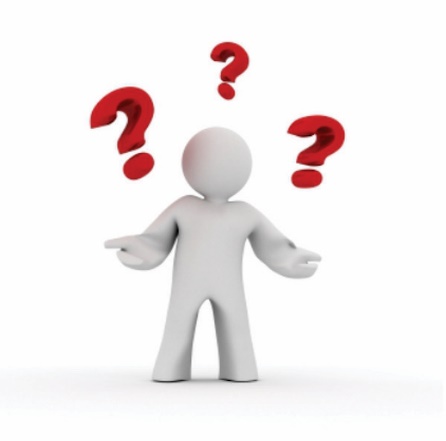 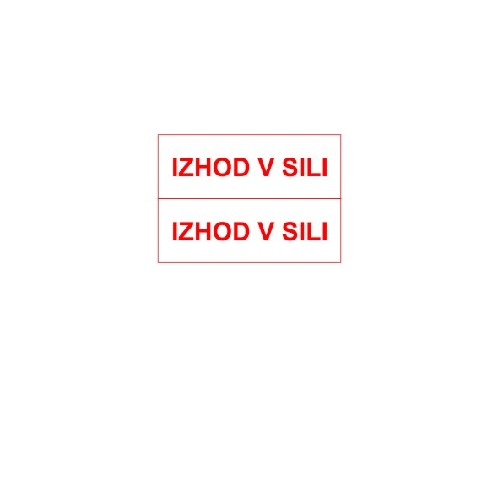 Želim ti uspešno reševanje 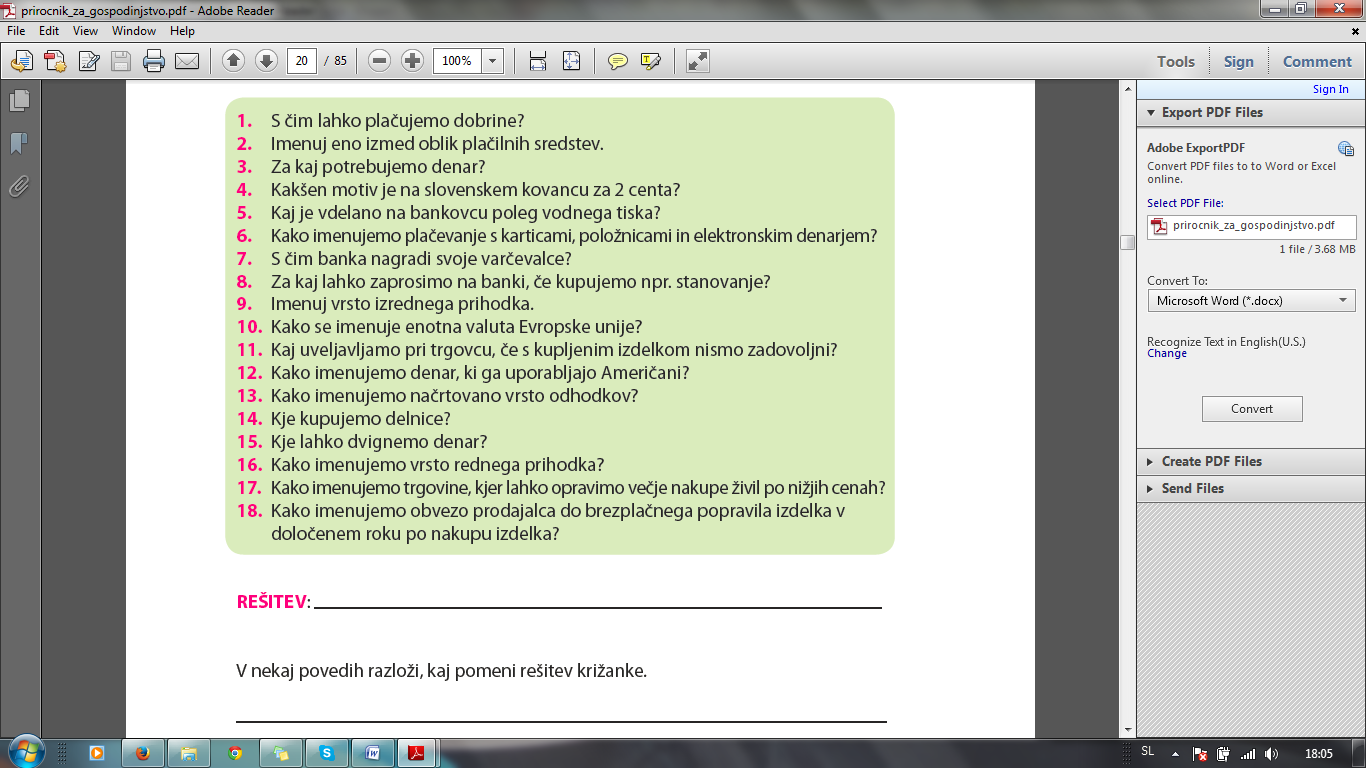 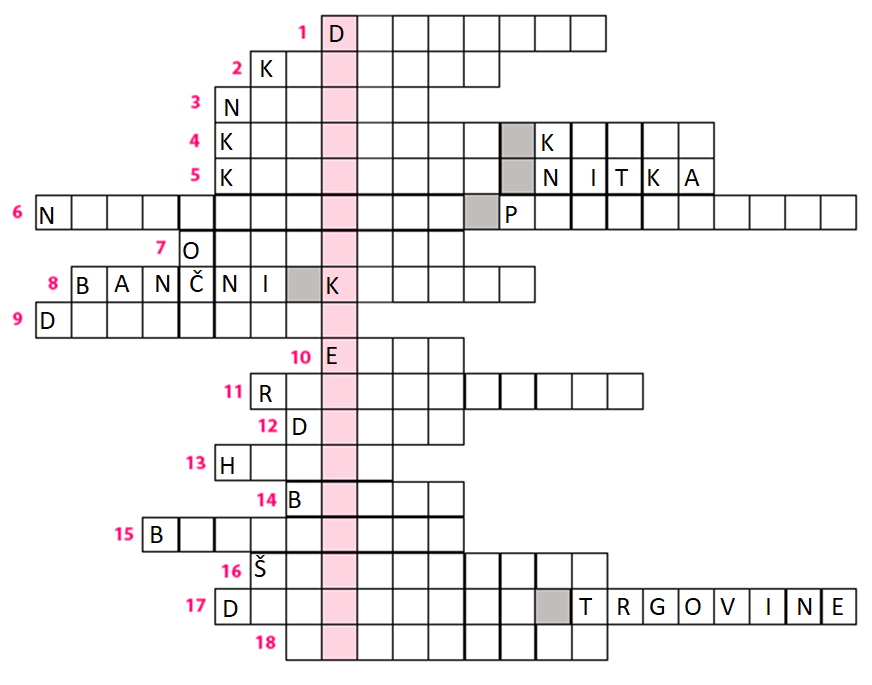 